Портативная индукционная система VERT-1MP3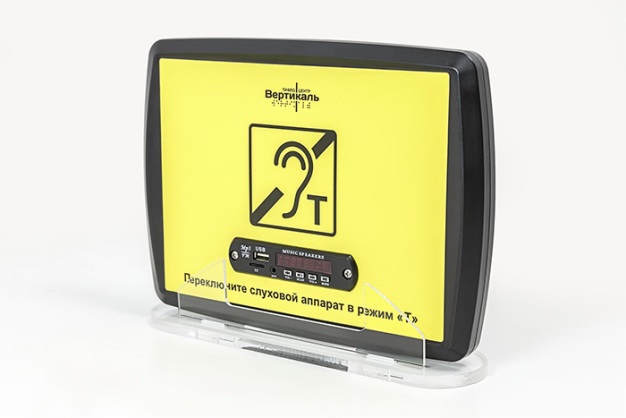 Назначение:
Портативная индукционная система VERT-1MP3 предназначена для усиления восприятия информации слабослышащими людьми с нарушениями по слуху в ограниченном пространстве, при наличии посторонних шумов или преграды между собеседниками.Основные места использования портативных (настольных) систем - зоны обслуживания населения (из расчета 1 ед. на 1 рабочее место): в магазинах, развлекательных центрах (прикассовая зона), отелях (ресепшн), аэропортах и вокзалах (информационные окошки, кассы) и т.д.Использование:
Для использования устройства на рабочем месте необходимо установить его таким образом, чтобы пиктограмма была обращена в сторону слабослышащего. Индукционная петля VERT-1MP3 поставляется полностью настроенная к использованию. Для включения и использования достаточно нажать зеленую кнопку, расположенную на задней панели корпуса. Светящийся светодиод символизирует о готовности системы к работе, а мерцание индикатора оранжевым цветом означает трансляцию сигнала индукционной рамкой. Для отключения устройства необходимо нажать и удерживать красную кнопку.Для использования данного устройства слабослышащему человеку необходимо переключить слуховой аппарат в режим «Т» (индукционная катушка).Устройство оборудовано встроенным аккумулятором, который позволяет использовать его без подзарядки в течение 4-х часов. Для полной зарядки аккумулятора необходимо подключить зарядное устройство (в комплекте) на 16 часов.Дополнительные возможности:- трансляция потокового аудиосигнала по встроенному беспроводному каналу - функция особо удобна при необходимости передачи информации с устройств, оборудованных Bluetooth.- воспроизведение звуковых MP3 файлов с флеш-карты формата TF.- прием сигналов местных радиостанций в диапазоне FM.- чтение звуковых файлов со стандартных USB-носителей информации.Технические характеристики:Габаритный размер: 280*210*30мм (без учета подставки)Вес: Портативный блок 540г. Блок питания 300 гМатериал корпуса: ABS пластикЧувствительность микрофона: -60+-3 дБВнешний блок питания AC 220 - DC 15, 1 АМаксимальная выходная мощность: 7 ВтБлоки питания: встроенный Ni-MH аккумулятор, 12 В.Степень защиты: IP Х0Диапазон рабочих температур: 0-400 СДиапазон температур для транспортировки: от -200 С до +400 СПлощадь покрытия: 1,2 м2 в рабочем диапазоне 1кГцИндукционная система имеет встроенный высокочувствительный микрофонВозможность подключения выносного микрофона (режим трансляции речевого сообщения)Встроенная система воспроизведения звуковых файлов, встроенное радиоВозможность переключения между режимами3 режима работы (внешний микрофон, встроенный микрофон, работа в режиме воспроизведения звуковых файлов)В комплект входит подставка по индукционную систему.Комплектация:Индукционная петля VERT-1a (портативная) с МР3 -1 шт.Блок питания 220-15 Вольт - 1 шт.Паспорт изделия -1 шт.